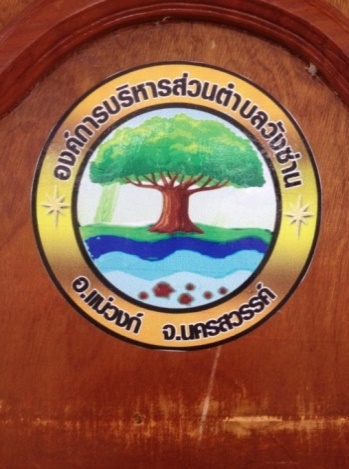 	ประกาศเกียรติคุณฉบับนี้ออกไว้เพื่อแสดงว่านายปยุต  อินทรไพจิตร เป็นภูมิปัญญาท้องถิ่นดีเด่น ด้านเกษตรกรรม (เกษตรผสมผสาน พืชสมุนไพร ไม้ดอกไม้ประดับ)ตามโครงการอนุรักษ์ภูมิปัญญาท้องถิ่น  ประจำปีงบประมาณ พ.ศ.256๔องค์การบริหารส่วนตำบลวังซ่าน  อำเภอแม่วงก์  จังหวัดนครสวรรค์ขอจงมีแต่ความสุขและความเจริญสืบไป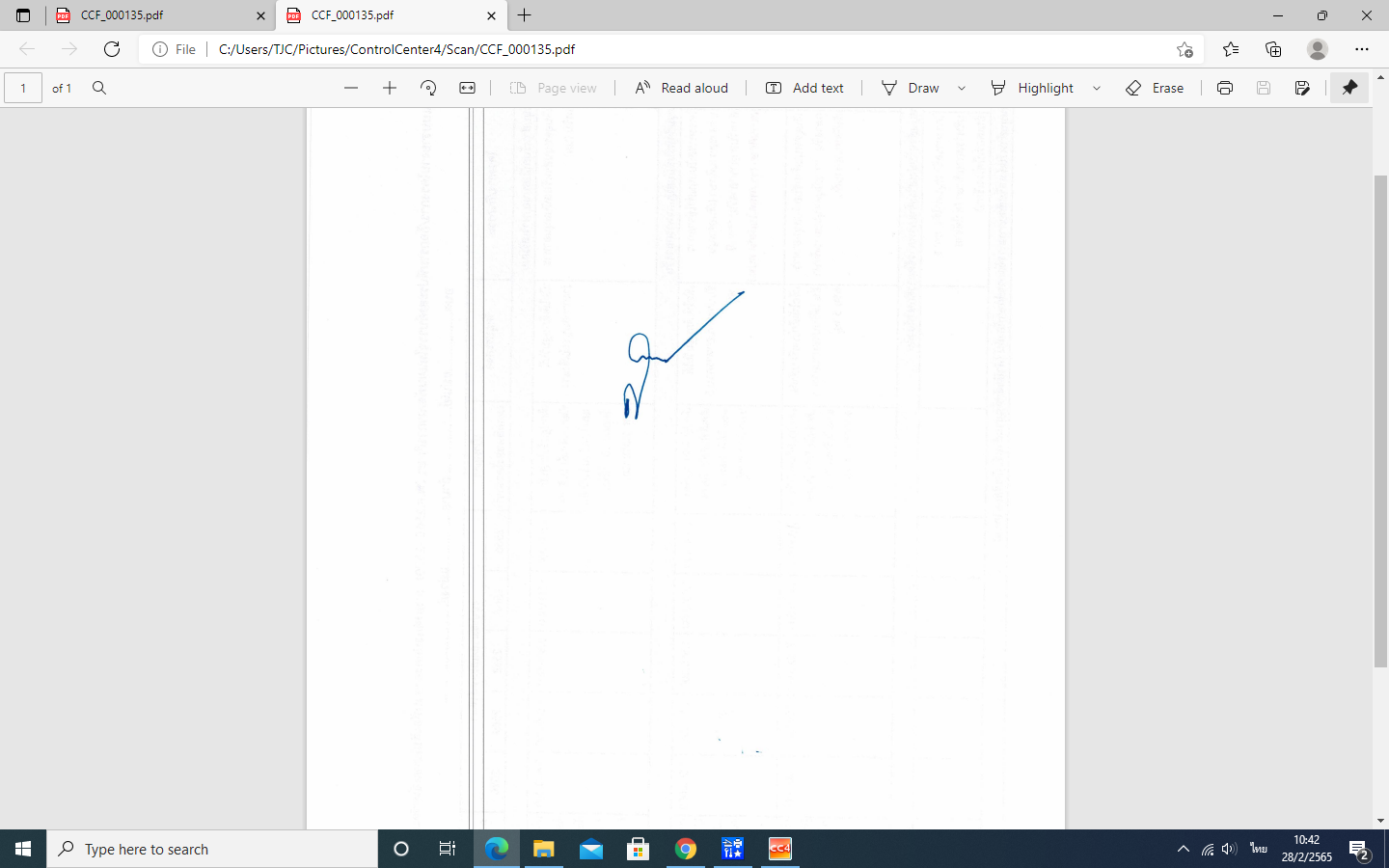 ให้ไว้  ณ  วันที่  2๘ เดือน กันยายน พ.ศ. 256๔(นายสำเภา  เนียมสุ่ม)นายกองค์การบริหารส่วนตำบลวังซ่าน	ประกาศเกียรติคุณฉบับนี้ออกไว้เพื่อแสดงว่านายไพโรจน์  คนมาก เป็นภูมิปัญญาท้องถิ่นดีเด่น ด้านพิธีกรรม (สัปเหร่อ)ตามโครงการอนุรักษ์ภูมิปัญญาท้องถิ่น  ประจำปีงบประมาณ พ.ศ.256๔องค์การบริหารส่วนตำบลวังซ่าน  อำเภอแม่วงก์  จังหวัดนครสวรรค์ขอจงมีแต่ความสุขและความเจริญสืบไปให้ไว้  ณ  วันที่  2๘ เดือน กันยายน พ.ศ. 256๔(นายสำเภา  เนียมสุ่ม)นายกองค์การบริหารส่วนตำบลวังซ่านประกาศเกียรติคุณฉบับนี้ออกไว้เพื่อแสดงว่านางทองภัตร  จันทร์สุข เป็นภูมิปัญญาท้องถิ่นดีเด่น ด้านหัตถกรรม (สานเสื่อพับ)ตามโครงการอนุรักษ์ภูมิปัญญาท้องถิ่น  ประจำปีงบประมาณ พ.ศ.256๔องค์การบริหารส่วนตำบลวังซ่าน  อำเภอแม่วงก์  จังหวัดนครสวรรค์ขอจงมีแต่ความสุขและความเจริญสืบไปให้ไว้  ณ  วันที่  2๘ เดือน กันยายน พ.ศ. 256๔(นายสำเภา  เนียมสุ่ม)นายกองค์การบริหารส่วนตำบลวังซ่านประกาศเกียรติคุณฉบับนี้ออกไว้เพื่อแสดงว่านายณรงค์  แรงกสิกร เป็นภูมิปัญญาท้องถิ่นดีเด่น ด้านการจัดการทรัพยากรธรรมชาติและสิ่งแวดล้อมตามโครงการอนุรักษ์ภูมิปัญญาท้องถิ่น  ประจำปีงบประมาณ พ.ศ.256๔องค์การบริหารส่วนตำบลวังซ่าน  อำเภอแม่วงก์  จังหวัดนครสวรรค์ขอจงมีแต่ความสุขและความเจริญสืบไปให้ไว้  ณ  วันที่  2๘ เดือน กันยายน พ.ศ. 256๔(นายสำเภา  เนียมสุ่ม)นายกองค์การบริหารส่วนตำบลวังซ่านประกาศเกียรติคุณฉบับนี้ออกไว้เพื่อแสดงว่านางบุญมี แก้วสุขา เป็นภูมิปัญญาท้องถิ่นดีเด่น ด้านศิลปกรรม (หมอลำ)ตามโครงการอนุรักษ์ภูมิปัญญาท้องถิ่น  ประจำปีงบประมาณ พ.ศ.256๔องค์การบริหารส่วนตำบลวังซ่าน  อำเภอแม่วงก์  จังหวัดนครสวรรค์ขอจงมีแต่ความสุขและความเจริญสืบไปให้ไว้  ณ  วันที่  2๘ เดือน กันยายน พ.ศ. 256๔(นายสำเภา  เนียมสุ่ม)นายกองค์การบริหารส่วนตำบลวังซ่าน